Математика 9-Б класс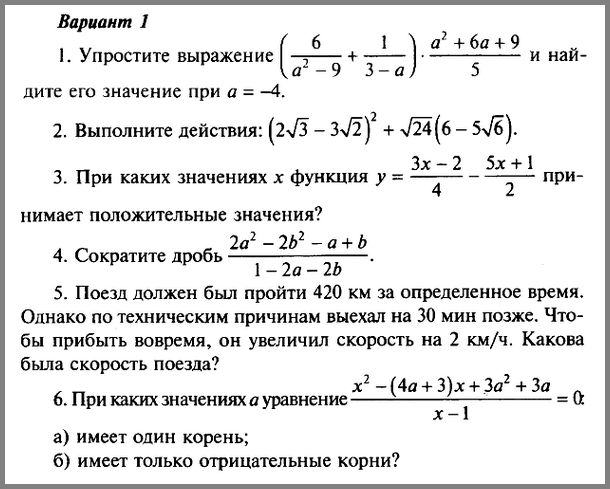 7.Найти <DEF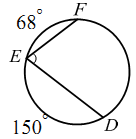 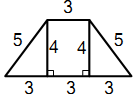 8. Найдите площадь четырёхугольника:9. Найти синус угла СВА: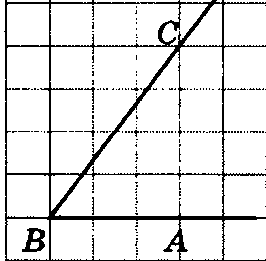 10. Квадрат со стороной 8 см описан около окружности. Найдите площадь прямоугольного треугольника с острым углом 30°, вписанного в данную окружность.